Per Fax an: 	0231 79307715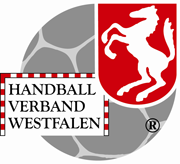 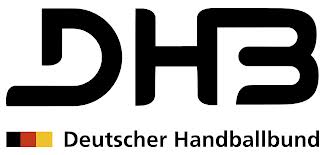 Per Post an: 	Handballverband Westfalen		z.Hd. Bjarne FranzMartin-Schmeißer Weg 1644227 DortmundPer Mail an: 	bufdi@handballwestfalen.deAnmeldung zum Grundschulaktionstag am 29.09.2016 für Kinder der 2. KlasseJa, wir nehmen am Grundschulaktionstag des HV Westfalen teil. Wir nehmen mit _____ Kindern an dieser Aktion teil.Ansprechpartner/in in der Schule:Name der Sporthalle, die am 29.09.2016 zur Verfügung steht:_______________________________________Ort, Datum (Unterschrift)Anmeldeschluss: 10.06.2016Falls Sie mit einem örtlichen Handballverein kooperieren möchten wir Sie bitten, bereits vor Abgabe der Anmeldung die Organisation des Grund-schulaktionstages an Ihrer Schule mit diesem verbindlich abzusprechen und dies in die Anmeldung einzutragen:Kontaktdaten des betreuenden Vereins:Name unserer Schule:Straße:PLZ, Ort:Name:Tel.:E-Mail:Verein:Ansprechpartner/in:Tel.E-Mail: